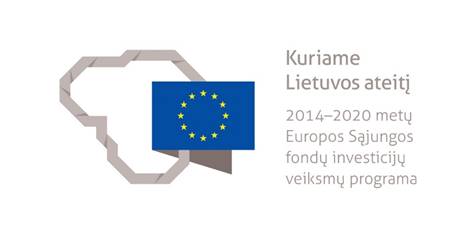 Įgyvendinamas projektas „Vandens tiekimo ir nuotekų infrastruktūros plėtra  Jurbarko mieste“ 2018 m. lapkričio 21 d. tarp UAB „Jurbarko vandenys“ (kartu su partneriu – Jurbarko rajono savivaldybės administracija) ir Lietuvos Respublikos Aplinkos ministerijos Aplinkos projektų valdymo agentūros, buvo sudaryta projekto „Vandens tiekimo ir nuotekų tvarkymo infrastruktūros plėtra Jurbarko mieste“ Nr. 05.3.2-APVA-R-014-71-0007 (toliau – Projektas) finansavimo sutartis. Projektas įgyvendinamas ir finansuojamas pagal 2014-2020 metų Europos Sąjungos fondų investicijų veiksmų programos 5 prioriteto “Aplinkosauga, gamtos išteklių darnus naudojimas ir prisitaikymas prie klimato kaitos“ 05.3.2-APVA-R-014 įgyvendinimo priemonę „Geriamojo vandens tiekimo ir nuotekų tvarkymo sistemų renovavimas ir plėtra, įmonių valdymo tobulinimas“. Projekto tikslas – padidinti vandens tiekimo ir nuotekų tvarkymo paslaugų prieinamumą ir sistemos efektyvumą Jurbarko mieste. Tikslui pasiekti, Projekto apimtyje įgyvendinamos šios veiklos:Vandens tiekimo ir nuotekų surinkimo tinklų statyba ir rekonstrukcija Jurbarko mieste. Šios veiklos įgyvendinimui buvo pasirašyta rangos sutartis Nr. (B.3)-30-12-R0261 (rangovas – „Žilinskis ir Co“, UAB), pagal kurią buvo vykdyta geriamojo vandens tiekimo tinklų plėtra (apie 168,37 m Kriaušių, Dariaus ir Girėno g., Jurbarko mieste), nuotekų surinkimo tinklų plėtra (apie 167,35 m Kriaušių, Sodų, Dariaus ir Girėno g., Jurbarko mieste) ir vandens tiekimo bei nuotekų surinkimo tinklų rekonstrukcija (apie 230 m Kranto g., Jurbarko mieste). Darbų pradžia – 2019 m. vasario 28 d., darbų pabaiga 2020 m. lapkričio 9 d. Geriamojo vandens tiekimo (įvadų) ir nuotekų surinkimo (išvadų) tinklų iki sklypų ribų statyba Jurbarko mieste. Šios veiklos įgyvendinimui buvo pasirašyta rangos sutartis Nr. (B.3)-69 (rangovas – UAB „Apšvietimas“), pagal kurią vykdyti geriamojo vandens tiekimo įvadų (iki sklypų ribos) (apie 214 m Algirdo, Kauno, Vytauto Didžiojo g., Jurbarko mieste) ir nuotekų surinkimo išvadų (iki sklypo ribos) (apie 580 m Algirdo, Birželio, Sodų, Kauno, Vytauto Didžiojo, Sodžiaus, Donelaičio, Miškininkų, Grybo, Bišpilio, Mokyklos, Serbentų, Eglių, Pamituvio, Mituvos, Dainių, Muitinės ir Vydūno g., Jurbarko mieste) įrengimo darbai. Darbų pradžia – 2019 m. gegužės 22 d., darbai baigti 2020 m. gegužės 7 d.Geriamojo vandens tiekimo (įvadų) ir nuotekų surinkimo tinklų (išvadų) įrengimas Jurbarko mieste, Dainių ir Jurbarkų kaimuose. Šios veiklos įgyvendinimui buvo pasirašyta rangos sutartis Nr. (B.3)-29 (rangovas – UAB „Jurmelsta“), pagal kurią vykdomi geriamojo vandens tiekimo įvadų (apie 369 m) ir nuotekų surinkimo išvadų (apie 760 m) įrengimo darbai Jurbarko mieste, Dainių ir Jurbarkų kaimuose. Darbų pradžia – 2020 m. gegužės 25 d., darbai faktiškai baaigti vykdyti – 2021 m. rugpjūčio 25 d. Geriamojo vandens tiekimo tinklų rekonstrukcija Jurbarko mieste. Šios veiklos įgyvendinimui pasirašyta rangos sutartis Nr. (B.3)-30 (rangovas – UAB „Jurmelsta“), pagal kurią rekonstruota apie 950 m geriamojo vandens tiekimo tinklo Lauko g., Jurbarko mieste. Darbų pradžia – 2020 m. gegužės 25 d., darbai faktiškai baigti vykdyti 2021 m. gegužės 25 d.Geriamojo vandens tiekimo ir nuotekų surinkimo tinklų inventorizacija. Šios veiklos įgyvendinimui, 2019 m. balandžio 19 d. buvo sudaryta inventorizavimo paslaugų sutartis (tiekėjas – „Projektai ir Co“, UAB). Pagal šią sutartį faktiškai inventorizuota ir teisiškai įregistruota 49,73 km geriamojo vandens tiekimo ir nuotekų surinkimo tinklų. Sutartis baigta vykdyti.Vandens gerinimo įrenginių statyba Paulių gyvenvietėje. Šios veiklos įgyvendinimui, 2022 m. rugpjūčio 24 d. pasirašyta rangos sutartis Nr. (B.3)-55 (rangovas – UAB „Vandens kodas“), pagal kurią planuojama įrengti vandens gerinimo įrenginius (našumas apie 30m3/parą) kartu su arteziniu vandentiekio gręžiniu apie 120 m gylio. Planuojama darbus užbaigti iki 2023 m. balandžio 24 d. Detali informacija apie naujų tinklų vietas (taip pat būstus, kuriems planuojama suteikti galimybę prisijungti) ir rekonstruojamų tinklų vietas, yra teikiama UAB „Jurbarko vandenys“ ir viešai prieinama interneto prieigoje https://gis.apva.lt/#projects/personal (prisijungiant žiūrovo teisėmis bei pasirenkant projektą pagal teritoriją ir numerį).Įgyvendinus projektą, numatyta pasiekti šiuos stebėsenos rodiklius (rezultatus):Teikti vandens tiekimo paslaugas naujai pastatytais geriamojo vandens teikimo tinklais – 59 gyventojams;Teikti paslaugas naujai pastatytais nuotekų surinkimo tinklais – 146 gyventojams;Rekonstruoti vandens tiekimo ir nuotekų surinkimo tinklus – 0,90 km;Teikti vandens tiekimo paslaugas iš naujai pastatytų geriamojo vandens gerinimo įrenginių – 122 gyventojams. Projekto bendra tinkamų finansuoti išlaidų suma 548.947,86 Eur, kurių dalis 274.473,93 Eur (50 proc.) finansuojama Europos Sąjungos struktūrinių fondų lėšomis ir dalimi 274.473,93 (50 proc.) prisideda UAB „Jurbarko vandenys“ kartu su Projekto partneriu – Jurbarko rajono savivaldybės administracija. Bendras Projekto įgyvendinimo laikotarpis: nuo 2018 m. lapkričio 21 d. iki 2023 m. rugsėjo 1 d.Dėl detalesnės informacijos apie įgyvendinamą projektą ir prisijungimo prie vandens tiekimo ir nuotekų surinkimo tinklų galimybes bei sąlygas, maloniai prašome kreiptis į žemiau nurodytą UAB „Jurbarko vandenys“ atstovą.                                                                             UAB „Jurbarko vandenys“                                                                              Inžinierius                                                                               Tadas Jocaitis                                                                             Tel.: (8 447) 51 359                                                                             El.p.: tadas.jocaitis@jurbarkovandenys.lt 